DIN 6888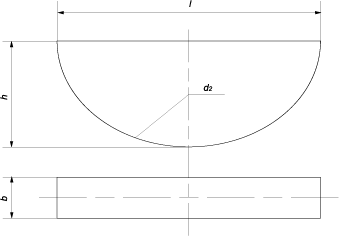 Все параметры в таблице указаны в мм.Параметры шпонкиШирина шпонки, bШирина шпонки, bШирина шпонки, bШирина шпонки, bШирина шпонки, bШирина шпонки, bШирина шпонки, bШирина шпонки, bШирина шпонки, bШирина шпонки, bШирина шпонки, bПараметры шпонки11,5222,5333444Высота, h1,42,62,63,73,73,756,556,57,5Диаметр, d24771010101316131619Номинальная длина l3,826,766,769,669,669,6612,6515,7212,6515,7218,57